Tuesday 5th April- Friday 8th April English:  Reading: Class novel.  Available online https://www.edcolearning.ie/ username: primaryedcobooks   password: edco2020Scroll down and choose ‘Jasper saves the day’Continue to read 2 pages per day. Make a list of any tricky words you come across and use these as target words to learn for the week. Reread your graded readers and any books you may have at home.Activities  Word Wizard p. 100,101,106,107Maths:   Number – 2 step problems- P.158-159Use playing cards or a dice to make up adding and subtraction sums.Tips for Subtraction with renamingRemember:1: Check the units. If the number on the bottom is smaller we cannot take away. Check below.  You cannot take 5 from 4. You don’t have enough.2. You must rename a ten or take 1 ten from the tens side and move it to the units. Check below.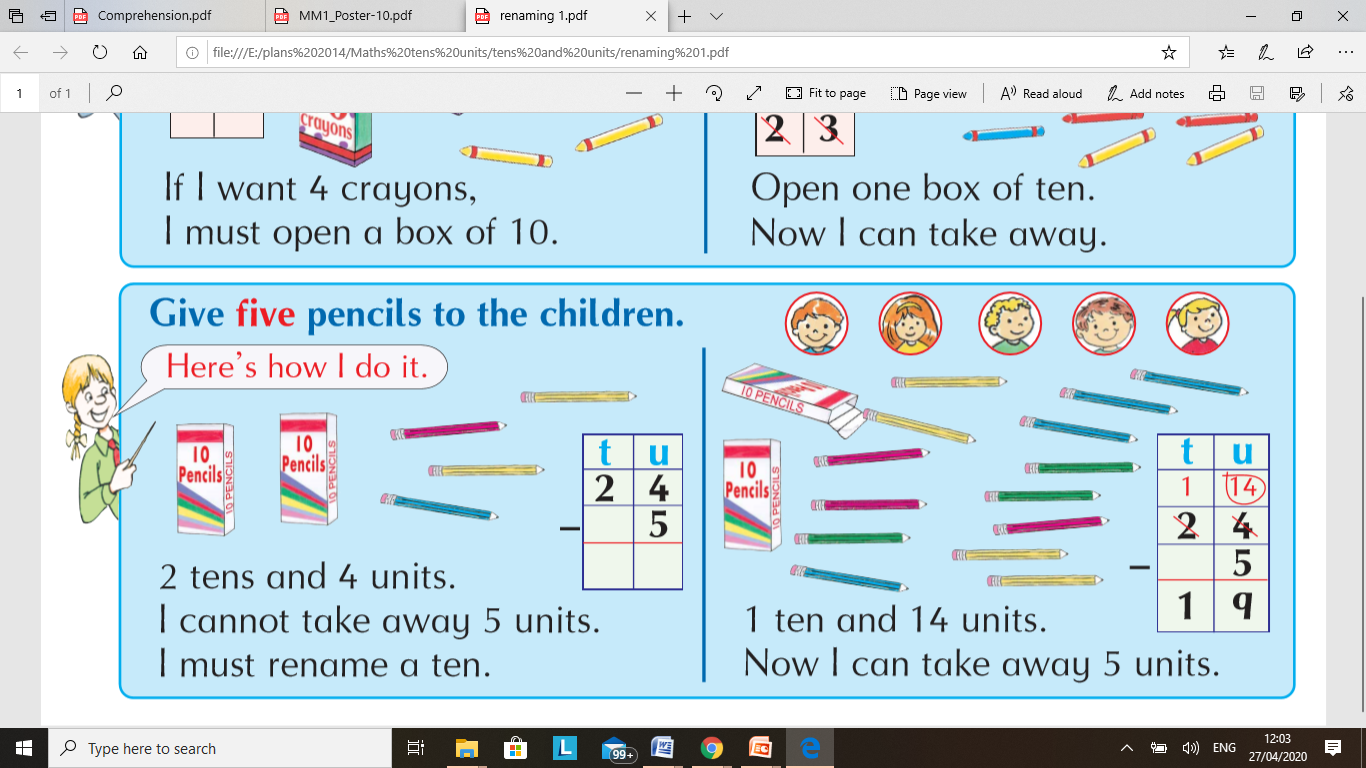 Addition with regroupingAlways start on the units side.When you add the units side. If there is a ten in your answer you must regroup it or move it to the tens side.See below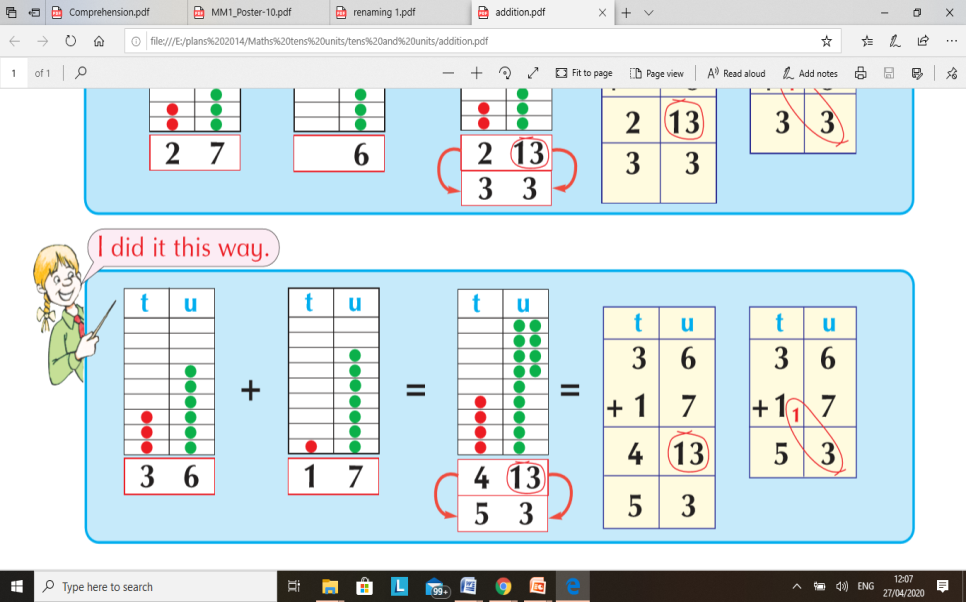 Gaeilge:  -Abair Liom C-  ‘Ar saoire’.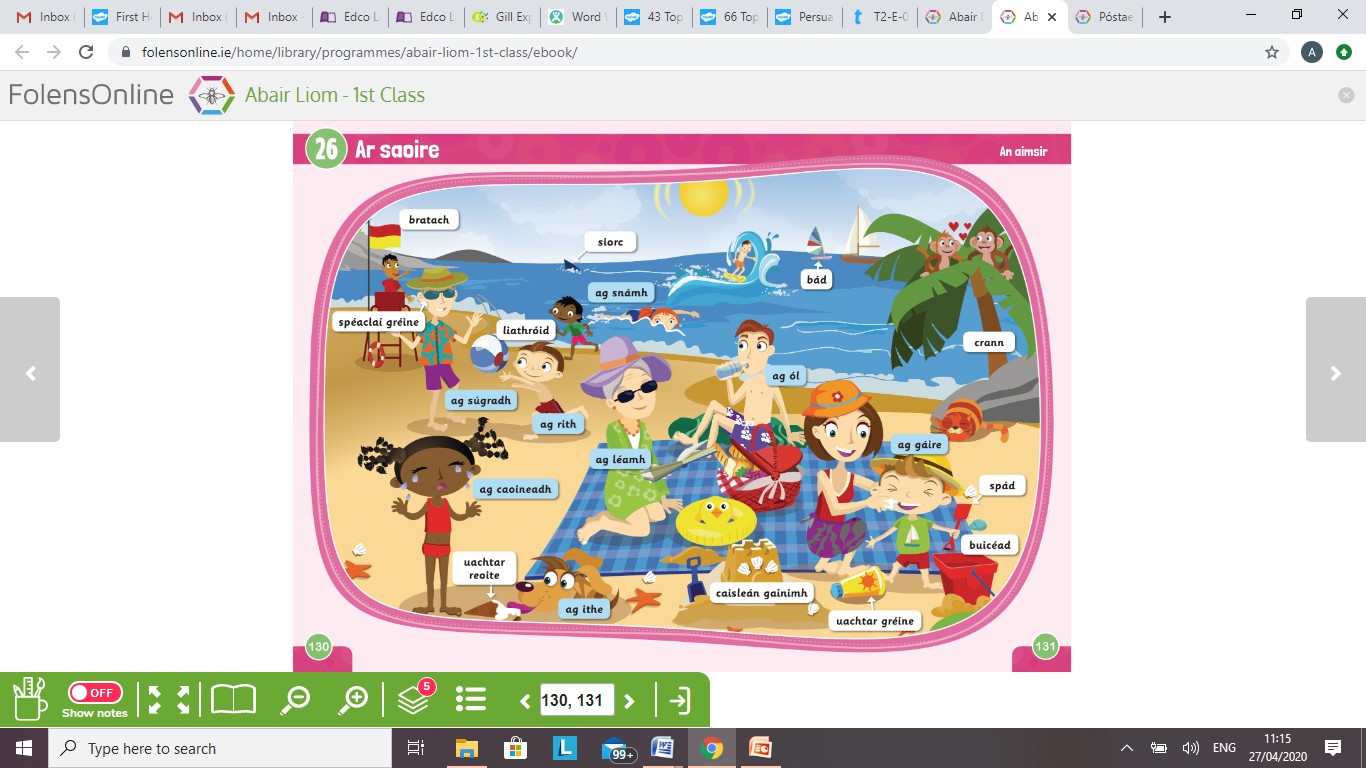 Scéal- (try reading these sentences)Tá gach duine ar saoire. Tá said ar an trá. Tá an ghrian ag taitneamh sa spear. (The sun is shining in the sky)Tá Daideo agus Seán ag súgradh. Tá Síofra ag snámh san uisce.Focloir- vocab- uachtar gréine- sun cream, buicéad-bucket, spád- spade, crann-tree, bád-boat, caisleán gainimh-sand castle, spéaclaí gréine- sun glasses, uachtar reoite-ice creamCan you make up your own sentences using the picture and the following verbs?Chuir = putChonaic = sawCheannaigh = boughtChuir= PutAbair liom c – book try p.132,134,135.           SESE: Energy and Forces: ElectricityRead the ‘Energy PowerPoint’ I uploaded and try the activities below. I have also uploaded them to the website. Activity 1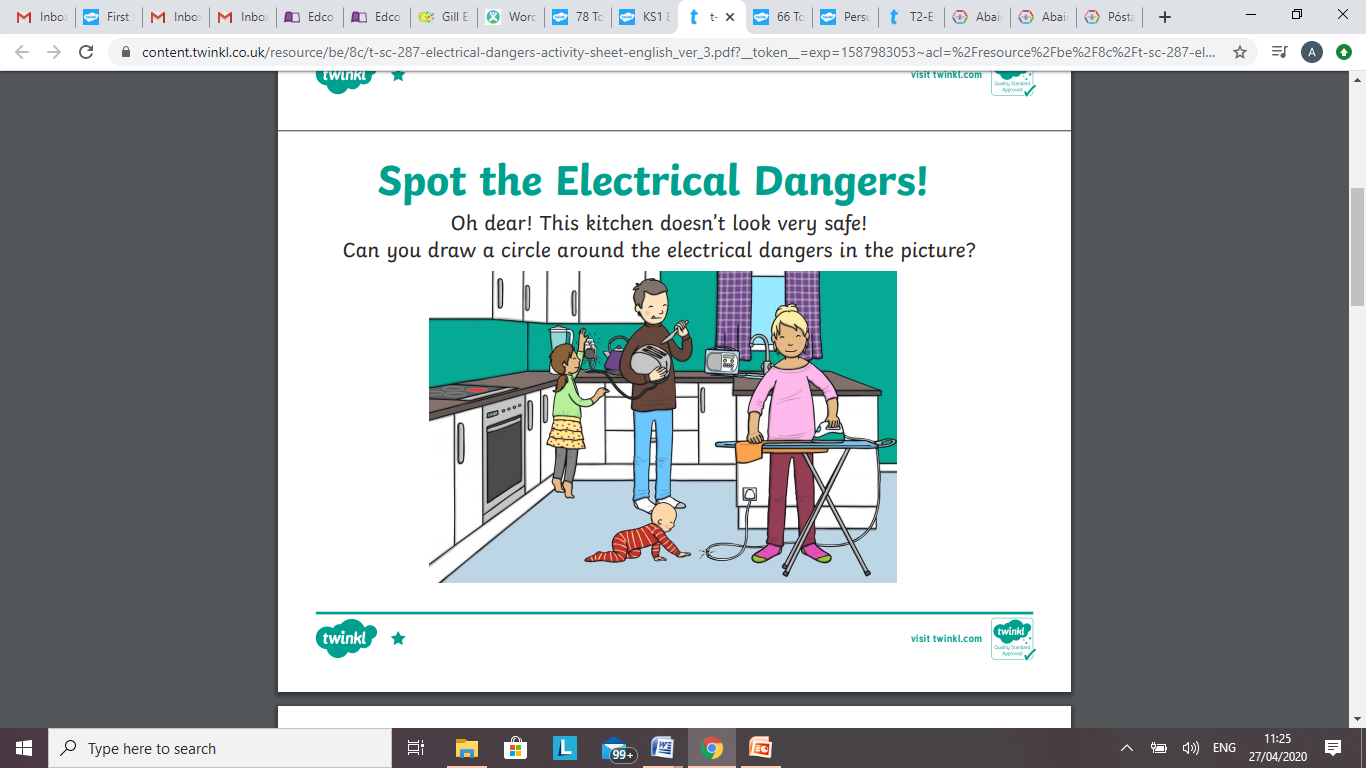 Activity 2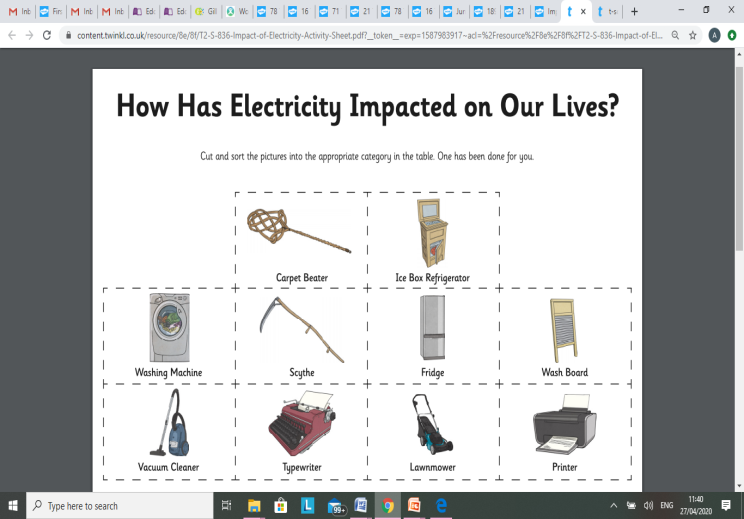 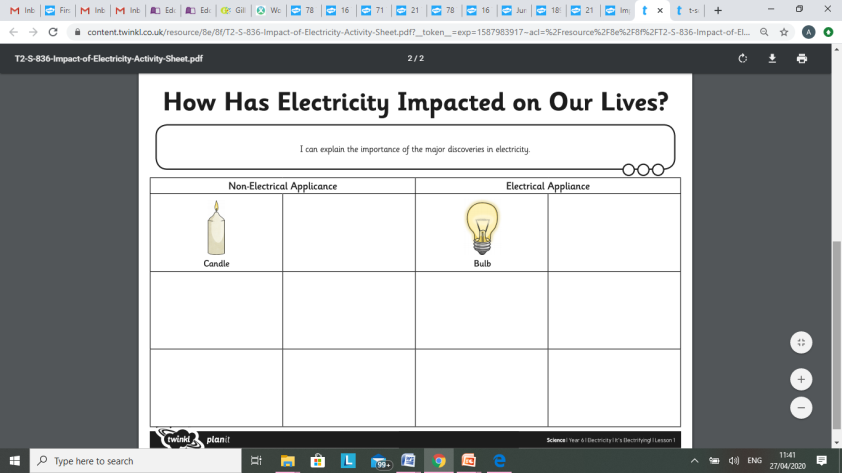 PE / otherDon’t forget to stay active! Check out the Physical Activity section on the school website for some suggestions The above activities are just a guide and please do as much or as little as possible. If you are finding English and Maths difficult, have a look at the S.E.T  section of the website and you will find some easier activities. If you are in Mrs. Stanleys groups and you would like to contact her please do so using the following email mrsstanleystabannon@gmail.com Maths answers will be uploaded on Friday.If you have any questions about your work you can email me at ms.carneystabannonschool@gmail.com If you would like to email me one piece of work you enjoyed doing at home please send it to the email address above. Thank you and I hope you are all wellMs. Carney